Do jeskyní nejen za krápníky… Autor: Michaela Čermáková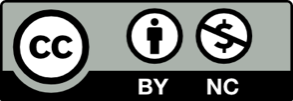 Toto dílo je licencováno pod licencí Creative Commons [CC BY-NC 4.0]. Licenční podmínky navštivte na adrese [https://creativecommons.org/choose/?lang=cs]. Video: Tajemství Koněpruských jeskyníPřijměte prostřednictvím tohoto videa pozvání do Koněpruských jeskyní – nejznámějších krápníkových jeskyní v Čechách. Za každou správně vybranou odpověď získáte písmenko, které doplníte do tajenky.Jaká je celoroční stálá teplota v Koněpruských jeskynních?-10 °C          M                          b) 0 °C          N                  c) 10 °C        PJaká je v Koněpruských jeskyních vlhkost? méně než 10%      O               b) 50%       A                  c) skoro 100%      EV Koněpruských jeskyních můžeme nalézt uskupení krápníků v podobě jednoho hudebního nástroje. Jakého?varhany         L                           b) piano        J                  c) kytara          KJak se nazývá krápník, který roste seshora?stalagmit           I                   b) stalaktit          E               c) stalagnát         UJak se nazývá krápník, který roste zespoda?stalagmit       O                    b) stalaktit       A                  c) stalagnát          EJak se nazývá srostlý krápník seshora a zespoda?stalagmit    K                   b) stalaktit           J             c) stalagnát              LJaký minerál můžeme nalézt v jeskyních?opál          O                    b) rubín          R                  c) diamant                DJak tento minerál můžeme vidět a nalézt?pouhým okem     K               b) baterkou            L              c) UV lampou          GCo se v Koněpruských jeskynních NENAŠLO?penězokazecká dílna               E                             b) kostra mamuta             I  

                  c) úlomky kostí pravěké ženy                   A Kolik jeskyní se nachází v Koněpruském komplexu?méně než sto        A          b) více než 500            E          c) více než tisíc              UTAJENKA: Jak se nazývá věda, která se zabývá studiem jeskyní?S __  __  __  __  __  __  __  __  __